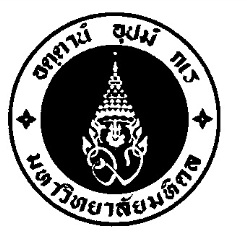   ภาควิชา ...................หน่วยงาน .............................โทร.........................โทรสาร .................ที่ ..........................วันที่......................................เรื่อง   	ขอความอนุเคราะห์เปิดสิทธิ์การใช้บริการระบบเก็บข้อมูลในฐานข้อมูลอิเล็กทรอนิกส์ เรียน    หัวหน้างานสนับสนุนการวิจัยทางคลินิก  		 ด้วย ................(หัวหน้าโครงการวิจัย)....................สังกัดหน่วยงาน/ ภาควิชา..........................................ดำเนินโครงการวิจัยเรื่อง....................................................................เลขที่โครงการ /รหัส ID ………………………..มีความประสงค์ใช้บริการระบบเก็บข้อมูลในฐานข้อมูลอิเล็กทรอนิกส์เพื่อเก็บข้อมูลโครงการวิจัย ซึ่งโครงการวิจัยดังกล่าวได้ผ่านการรับรองจากคณะกรรมการจริยธรรมการวิจัยในคน เมื่อวันที่ ......(วันที่ได้รับการรับรอง).......โดยมีระยะเวลาในการศึกษาวิจัยและเก็บข้อมูลงานวิจัย จำนวน ....ปี  		 ในการนี้ ข้าพเจ้า .....(หัวหน้าโครงการวิจัย).... ขอความอนุเคราะห์ หน่วยวิจัยทางคลินิก งานสนับสนุนการวิจัยทางคลินิก เปิดสิทธิ์การใช้ระบบเก็บข้อมูลในฐานข้อมูลอิเล็กทรอนิกส์ เพื่อให้ผู้มีสิทธิ์สามารถเข้าใช้งานเก็บข้อมูลงานวิจัย (รายละเอียดตามเอกสารแนบ)                    	  จึงเรียนมาเพื่อขอความอนุเคราะห์ และโปรดดำเนินการ จักขอบคุณยิ่ง         							(.........................................)             					             หัวหน้าโครงการวิจัยผู้ประสานงาน .................................................โทร ................................................มุ่งเรียนรู้  คู่คุณธรรม  ใฝ่คุณภาพ  ร่วมสานภารกิจ  คิดนอกกรอบ  รับผิดชอบสังคม ข้อตกลงและหลักปฏิบัติ สำหรับผู้ใช้งานระบบ Research Electronic Data Capture (REDCap)ผู้ใช้บริการที่ได้รับอนุญาตให้เข้าถึงระบบ REDCap จะมีสิทธิ ดังนี้ได้รับ Username และ Password ประจำบุคคล ซึ่งจำเพาะต่อ 1 โครงการวิจัยเท่านั้นได้รับสิทธิการเข้าถึงข้อมูลตามที่หัวหน้าโครงการเป็นคนกำหนดภาระงานเท่านั้นเมื่อผู้ใช้บริการได้รับอนุญาตให้เข้าถึงระบบ REDCap แล้ว ให้ถือว่ารับทราบและยินยอมปฏิบัติตามหลักเกณฑ์ดังต่อไปนี้โดยเคร่งครัด2.1 Username และ Password ที่ได้รับเป็นสมบัติส่วนบุคคลเพื่อเข้าถึงระบบ REDCap เพื่อใช้ในภาระงานของการบริหารจัดการข้อมูลงานวิจัยเท่านั้น2.2 ต้องไม่แบ่งปันและ/หรือแจ้งให้ผู้อื่นล่วงรู้ถึง Username และ Password รวมทั้งไม่กระทำการอื่นใดอันเป็นเหตุให้ผู้อื่นได้ล่วงรู้ถึง Username และ Password ไม่ว่าโดยความจงใจหรือประมาทเลินเล่อ ก็ตาม 2.4 การใช้ Username และ Password ในการปฏิบัติงานมีผลเท่ากับการเซ็นชื่อลงในเอกสาร2.5 ผู้ใช้ Username และ Password ต้องออกจากระบบทุกครั้งเมื่อปฏิบัติงานแล้วเสร็จ และต้องรับผิดชอบต่อการใช้ข้อมูลในระบบ REDCap ภายใต้ Username และ Password ขอตนทุกประการ3. ข้อมูลของอาสาสมัครที่มีการบันทึกไว้ในโปรแกรม REDCap เป็นความลับส่วนบุคคล ผู้ได้รับอนุญาตให้เข้าถึงข้อมูลทางอิเล็กทรอนิกส์จะนำไปเปิดเผยในประการที่น่าจะทำให้บุคคลนั้นเสียหายไม่ได้ เว้นแต่ได้รับการอนุญาตจากหัวหน้าโครงการเท่านั้น4. ข้อมูลของโครงการในระบบ REDCap ที่มีการบันทึกเก็บในรูปของฐานข้อมูลถือว่าเป็นความลับ   การเปิดเผยข้อมูลโดยไม่ได้รับอนุญาตจากหัวหน้าโครงการที่มีอำนาจสั่งการ เป็นความผิดและมีโทษตามกฎหมายและทางวินัย5. ในการรับ Username และ Password ใหม่ทุกครั้ง ผู้ใช้บริการที่ได้รับอนุญาตให้เข้าถึงข้อมูลระบบ REDCap จะยินยอมให้ความร่วมมือในการรักษาความลับของอาสาสมัคร โดยลงลายมือชื่อรับทราบ ยินยอมปฏิบัติตามข้อตกลงในแบบฟอร์มการรับ Username และ Password ด้วยทุกครั้ง ทั้งนี้ข้อตกลงดังกล่าวย่อมมีผลแม้ว่าจบโครงการไปแล้ว							 ยอมรับข้อตกลง							 ไม่ยอมรับข้อตกลง							..........................................................................							(........................................................................)							วันที่..................................................................									   ผู้ใช้บริการเครือข่ายการใช้งาน    อินทราเนต (Intranet)    อินทราเนตและอินเตอร์เนต (Intranet & Internet)   ข้อมูลโครงการวิจัย    ชื่อโครงการวิจัย (ภาษาไทย)...................................................................................................................................................................................................................................................................................................................................................................................................................................................................................................................................................................................................................................		   ชื่อโครงการวิจัย (ภาษาอังกฤษ)...................................................................................................................................................................................................................................................................................................................................................................................................................................................................................................................................................................................................................................ผู้วิจัยหลัก/หัวหน้าโครงการวิจัย .......................................................................................................................รหัสพนักงาน..............................................  เลขที่บัตรประชาชน.......................................................................หน่วยงาน........................ภาควิชา........................เบอร์โทรศัพท์ติดต่อ.......................e-mail……………….……....เลขที่เอกสารรับรองโดยคณะกรรมการจริยธรรมการวิจัยในคน………………………………………………………………….เลขที่โครงการวิจัย (ถ้ามี) ..............................................เลข IO R (ถ้ามี) ............................................................วันที่ได้รับการรับรอง......................................................ระยะเวลาในการศึกษาวิจัย............................................วันที่ปิดโครงการ...................................................................................................................................................เอกสารประกอบ		 เอกสารรับรองโดยคณะกรรมการจริยธรรมการวิจัยในคน			 แบบบันทึกข้อมูลที่ใช้ในโครงการวิจัย			 บัญชีรายชื่อผู้มีสิทธิ์ในการเข้าถึงข้อมูล			 สำเนาบัตรประชาชนผู้มีสิทธิ์ในการเข้าถึงข้อมูล รายการการเชื่อมต่อข้อมูลบางชนิด กับระบบสารสนเทศโรงพยาบาล  ข้อมูลทั้งหมด บันทึกลง CD 1 แผ่นข้อตกลงในการใช้บริการในการสร้างแบบบันทึกข้อมูลต้องสร้างแบบบันทึกข้อมูลที่ใช้ในโครงการวิจัยตามที่ขออนุมัติจากหน่วยจริยธรรมการวิจัยในคนเท่านั้นหากมีการเปลี่ยนแปลงผู้มีสิทธิการเข้าถึงระบบ และการเปลี่ยนสิทธิเข้าถึงระบบ ต้องแจ้ง  หน่วยวิจัยทางคลินิก และหน่วยจริยธรรมการวิจัยในคนทราบทุกครั้ง โดยหัวหน้าโครงการวิจัย มีหน้าที่ใน การยื่นแจ้งปรับปรุงสถานะของผู้ใช้งานอย่างน้อย 1 ปีละครั้งรหัสผู้ใช้งานของผู้วิจัย และผู้ร่วมวิจัยจะมีอายุการใช้งานไม่เกิน 1 ปี 6 เดือน หากไม่มีการยื่นแจ้งปรับปรุงสถานะของผู้ใช้งาน จะถูกระงับการใช้งานโดยอัตโนมัติ ผู้วิจัย ผู้ร่วมวิจัย และผู้ที่หัวหน้าโครงการวิจัยอนุญาตให้ใช้งานระบบ จะต้องปฏิบัติตาม “ข้อตกลงและหลักปฏิบัติ สำหรับผู้ใช้งานระบบ Research Electronic Data Capture (REDCap)” และประกาศอื่นๆ ที่เกี่ยวข้องอย่างเคร่งครัด( 					 )หัวหน้าโครงการวิจัยวันที่ 	/	/	บัญชีรายชื่อผู้มีสิทธิ์ในการเข้าถึงข้อมูลรายการการเชื่อมต่อข้อมูลบางชนิด กับระบบสารสนเทศโรงพยาบาล (Electronic Data Capture)หมายเหตุ โปรดตรวจสอบกับหน่วยวิจัยคลินิก ถึงความพร้อมใช้ของข้อมูล และความสามารถในการนำเข้าข้อมูลดังกล่าวก่อนทุกครั้งชื่อ-นามสกุล(ไทย)ชื่อ-นามสกุล(อังกฤษ)รหัสพนักงาน(เลขที่บัตรประชาชน)หน่วยงาน/ภาควิชาEmailสิทธิ์การใช้งานวันสิ้นสุดการใช้งาน เพิ่มข้อมูล          แก้ไข / ลบข้อมูล การนำข้อมูลออก  ตรวจสอบข้อมูลระบุฟอร์ม................................................. ตลอดอายุโครงการ ระบุ......................... เพิ่มข้อมูล          แก้ไข / ลบข้อมูล การนำข้อมูลออก  ตรวจสอบข้อมูลระบุฟอร์ม................................................. ตลอดอายุโครงการ ระบุ......................... เพิ่มข้อมูล          แก้ไข / ลบข้อมูล การนำข้อมูลออก  ตรวจสอบข้อมูลระบุฟอร์ม................................................. ตลอดอายุโครงการ ระบุ......................... เพิ่มข้อมูล          แก้ไข / ลบข้อมูล การนำข้อมูลออก  ตรวจสอบข้อมูลระบุฟอร์ม................................................. ตลอดอายุโครงการ ระบุ......................... เพิ่มข้อมูล          แก้ไข / ลบข้อมูล การนำข้อมูลออก  ตรวจสอบข้อมูลระบุฟอร์ม................................................. ตลอดอายุโครงการ ระบุ......................... เพิ่มข้อมูล          แก้ไข / ลบข้อมูล การนำข้อมูลออก  ตรวจสอบข้อมูลระบุฟอร์ม................................................. ตลอดอายุโครงการ ระบุ......................... เพิ่มข้อมูล          แก้ไข / ลบข้อมูล การนำข้อมูลออก  ตรวจสอบข้อมูลระบุฟอร์ม................................................. ตลอดอายุโครงการ ระบุ......................... เพิ่มข้อมูล          แก้ไข / ลบข้อมูล การนำข้อมูลออก  ตรวจสอบข้อมูลระบุฟอร์ม................................................. ตลอดอายุโครงการ ระบุ.........................ข้อมูลในระบบสารสนเทศข้อมูลในแบบบันทึกข้อมูลช่วงเวลาของข้อมูล ข้อมูลที่เกิดขึ้นในช่วงระหว่างการวิจัย ข้อมูลย้อนหลังโปรดระบุช่วงเวลา ........../........../........... ถึง ........./........../....... ข้อมูลที่เกิดขึ้นในช่วงระหว่างการวิจัย ข้อมูลย้อนหลังโปรดระบุช่วงเวลา ........../........../........... ถึง ........./........../....... ข้อมูลที่เกิดขึ้นในช่วงระหว่างการวิจัย ข้อมูลย้อนหลังโปรดระบุช่วงเวลา ........../........../........... ถึง ........./........../....... ข้อมูลที่เกิดขึ้นในช่วงระหว่างการวิจัย ข้อมูลย้อนหลังโปรดระบุช่วงเวลา ........../........../........... ถึง ........./........../....... ข้อมูลที่เกิดขึ้นในช่วงระหว่างการวิจัย ข้อมูลย้อนหลังโปรดระบุช่วงเวลา ........../........../........... ถึง ........./........../....... ข้อมูลที่เกิดขึ้นในช่วงระหว่างการวิจัย ข้อมูลย้อนหลังโปรดระบุช่วงเวลา ........../........../........... ถึง ........./........../....... ข้อมูลที่เกิดขึ้นในช่วงระหว่างการวิจัย ข้อมูลย้อนหลังโปรดระบุช่วงเวลา ........../........../........... ถึง ........./........../....... ข้อมูลที่เกิดขึ้นในช่วงระหว่างการวิจัย ข้อมูลย้อนหลังโปรดระบุช่วงเวลา ........../........../........... ถึง ........./........../....... ข้อมูลที่เกิดขึ้นในช่วงระหว่างการวิจัย ข้อมูลย้อนหลังโปรดระบุช่วงเวลา ........../........../........... ถึง ........./........../....... ข้อมูลที่เกิดขึ้นในช่วงระหว่างการวิจัย ข้อมูลย้อนหลังโปรดระบุช่วงเวลา ........../........../........... ถึง ........./........../....... ข้อมูลที่เกิดขึ้นในช่วงระหว่างการวิจัย ข้อมูลย้อนหลังโปรดระบุช่วงเวลา ........../........../........... ถึง ........./........../.......